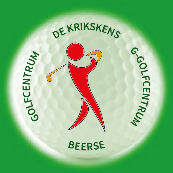 GDPR Akkoordverklaring.-Golfcentrum De Krikskens Beerse registreert uw persoonsgegevens en gebruikt deze enkel voor de organisatie van hun clubactiviteiten.-De vereniging verbindt er zich toe te zorgen voor transparantie omtrent de aard van deze geregistreerde gegevens.-Als lid verbindt u er zich toe de gegevens van de op de website gepubliceerde ledenlijst e.d. enkel te gebruiken voor contacten met andere leden en deze niet aan derden mede te delen.-De pagina “Ledenhoek” op de website is enkel toegankelijk voor de leden.-U heeft ten allen tijden recht op inzage van uw gegevens en correctie of schrapping hiervan te vragen.-U geeft ook toestemming om de foto’s waarop u te zien bent – in het kader van de golfactiviteiten – te mogen publiceren.